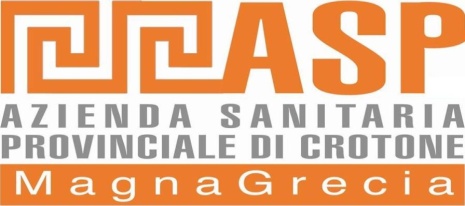 UFFICIO ACQUISIZIONE BENI E SERVIZITEL. 0962-924991 – Telefax 0962-924992RDO Fornitura di N.8 Pompe per Nutrizione Enterale per l'Unità Operativa di Anestesia, Rianimazione e Terapia Intensiva del Presidio Ospedaliero di Crotone.Questa Azienda Sanitaria Provinciale indice Procedura Negoziata per la Fornitura di N.8 Pompe per Nutrizione Enterale per l'Unità Operativa di Anestesia, Rianimazione e Terapia Intensiva del Presidio Ospedaliero di Crotone. COD. CIG. Z8E18CF1C7IMPORTO A BASE D’ASTA EURO 8.000,00Caratteristiche minime:Pompa per infusione Enterale con velocità compresa tra 1 e 400 ml/h, di facile utilizzo con software e manuale d’uso in italiano;Ampio Display per una facile lettura;Elevato grado di protezione alla penetrazione dei liquidi;Precisione d’infusione +/- 5%;Ridotte dimensioni e peso;Allarmi visivi e sonori;Riempimento automatico del deflussore;Funzionamento a batterie ricaricabili con elevata autonomia nelle 24 ore;Marchio CE e conforme alle direttive CEE 93/42.La Ditta che intende partecipare alla suddetta procedura, dovrà presentare offerta in conformità alle caratteristiche minime sopra riportate.All’offerta dovranno essere allegate depliants e schede tecniche con l’indicazione e la descrizione dettagliata dei requisiti richiesti.CONDIZIONI DI PARTECIPAZIONE – Normativa anticorruzioneAi sensi dell’art. 1, comma 17, della L. 190/2012, la ditta concorrente dovrà sottoscrivere in calce ed ogni sua pagina,  il PATTO DI INTEGRITA’ allegato alla presente, la mancata sottoscrizione comporterà l’esclusione dalla gara.Il contenuto del Patto di integrità e le relative sanzioni applicabili resteranno in vigore sino alla completa esecuzione del contratto. Il Patto di integrità verrà richiamato dal contratto quale allegato allo stesso onde formarne parte integrante.Ai sensi dell’art. 53, comma 16-ter, del Decreto Legislativo n. 165/2001 così come modificato dalla Legge n. 190/2012 il concorrente deve rendere apposita dichiarazione come da modello allegato alla presente.La ditta, inoltre, dovrà inviare il deposito cauzionale provvisorio pari al 2% del prezzo a base d’asta,  costituito nei modi di legge.L’ offerta dovrà essere intestata a: AZIENDA SANITARIA PROVINCIALE DI CROTONE – Via Mario Nicoletta Centro Direzionale “Il Granaio” – CROTONE.Le ditte partecipanti dovranno allegare alla RDO la seguente documentazione:Documentazione Amministrativa : Lettera di invito controfirmata per accettazione dal legale Rappresentante della ditta o suo delegato;deposito cauzionale provvisorio pari al 2% del prezzo a base d’asta;Impegno di sottoscrizione polizza definitiva in caso di aggiudicazione come per legge.Modello sottoscritto in calce ed in ogni sua pagina del Patto di Integrità, ex art. 1, comma 17, Legge 190/2012;Modello compilato e sottoscritto ex art. 53, comma 16-ter, D.Lgs. 165/2001; Documentazione OFFERTA TECNICA :Schede Tecniche e Depliants dei prodotti offerti.L’aggiudicazione avverrà in base al criterio del prezzo più basso,  ai sensi dell’art.82 del D.Lgs. n. 163/2006.L’Azienda Sanitaria si riserva la facoltà di procedere all’aggiudicazione anche in presenza di una sola offerta valida, se ritenuta conveniente. La consegna  dovrà avvenire non oltre giorni 15 dalla data dell’invio del documento di stipula.Il pagamento  avverrà, previo riscontro dell’Ufficio competente, entro sessanta giorni dalla data di ricezione delle fatture mediante procedura elettronica, codice univoco: ACIZEO.Modalità di consegna e pagamentiLa consegna degli strumenti dovrà essere effettuata presso la Struttura interessata previo accordo con il servizio di Ingegneria Clinica.L’importo offerto si intende comprensivo della fornitura degli articoli con le caratteristiche tecniche indicate in offerta, del trasporto, consegna  da concordare con il Direttore dell’U.O. di Anestesia, Rianimazione e Terapia Intensiva del Presidio Ospedaliero di Crotone.Il pagamento avverrà , previo riscontro dell’Ufficio competente, entro sessanta giorni.La Ditta aggiudicatrice  si obbliga ad adempiere a quanto disposto dall’art. 3 della legge n. 136/2010 “Tracciabilità flussi finanziari”, mediante apertura di  conto corrente bancario o postale, dedicato ai movimenti finanziari relativi alle commesse pubbliche, ovvero con altri strumenti di pagamento idonei a consentire la tracciabilità delle operazioni, comunicando alla Amministrazione, ai sensi del suddetto articolo, comma 7, gli estremi identificativi del conto corrente dedicato entro sette giorni dalla sua accensione, nonché, nello stesso termine, le generalità ed il codice fiscale delle persone delegate ad operare su di esso. Il mancato adempimento di tutto quanto previsto dalla richiamata norma comporterà la risoluzione di diritto del contratto stipulato, ai sensi dell’art. 1456 del C.C., senza necessità di costituzione in mora. 	Distinti saluti                  Il Direttore f.f.Ufficio Acquisizione Beni e Servizi     Dott.ssa Paola GrandinettiTIMBRO E FIRMA PER ACCETTAZIONE_____________________________________Il Legale RappresentanteALLEGATO ALLA LETTERA DI INVITODICHIARAZIONE   SOSTITUTIVA           	       resa ai sensi degli art. 46 e 47 del D.P.R. 445/2000 __l__ sottoscritto/a_______________________________ nato/a __________________________Il____________________, in qualità di Legale Rappresentante della Ditta_________________________________ con sede in___________________ alla Via/P.zza_____________________ codice fiscale_________________________Sotto la propria responsabilità e consapevole delle conseguenze penali previste dall’art. 76 del D.P.R. 445/2000 per le false attestazioni,DICHIARAche ai fini dell’applicazione dell’art. 53, comma 16 ter del D.Lgs 165/2001 così come modificato dalla Legge n. 190/2012, questa impresa non ha concluso contratti di lavoro subordinato o autonomo e, comunque, di non aver attribuito incarichi ad ex dipendenti, che hanno esercitato poteri autoritativi o negoziali per conto delle pubbliche amministrazioni nei loro confronti, nel triennio successivo alla cessazione del rapporto._____lì_____									     In Fede							_________________________________								              Timbro e firma